فرايند برگزاري مناقصه عمومي یک مرحله اي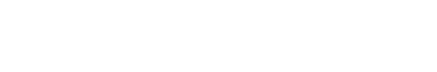 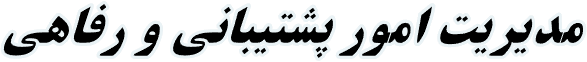 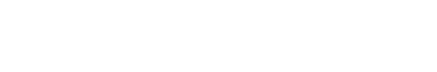 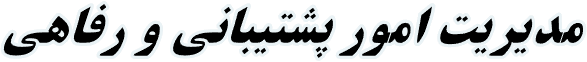 فرايند برگزاري مناقصه عمومي یک مرحله ايتشخيص به انجام مناقصه عمومي يك مرحله اي( ماده 61-ب) پس از برآورد مبلغ مورد معامله توسط واحد متقاضي  برگزاري مناقصه (ماده 57- ج) آيين نامه مالي معاملاتي دانشگاهاستعلام  جهت تامين منابع مالي از مديريت بودجه توسط واحد متقاضي برگزاري مناقصه (ماده 61- الف)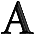 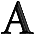 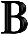 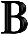 ارجاع شرايط اختصاصي به كارشناسان اداره امور قراردادها توسط مديريت امور پشتيباني و رفاهيتهيه اسناد مناقصه شامل: شرايط عمومي، فرم پيشنهاد قيمت، قرارداد استاندارد و بررسي  شرايط اختصاصي ارائه شده از واحد متقاضي توسط كارشناسان اداره امور قراردادها )ماده 61- ج و ماده 65 -7)پيش فراخواندرج آگهي چاپ شده نوبت دوم به همراه اسناد مربوطه (نمونه قرارداد، شرايط عمومي و اختصاصي) در پايگاه بازرسي كل كشور و پايگاه ملي اطلاع رساني مناقصات و پايگاه اداره امور قراردادهاي دانشگاه توسط دبيرخانه كميسيون مناقصه (ماده 64 بند ب-ج)تکثير و تحويل اسناد (نمونه قرارداد، شرايط عمومي و اختصاصي، فرم پيشنهاد قيمت) مناقصه توسط اداره امور قراردادهاي دانشگاه به حراست دانشگاه و توزيع اسناد توسط حراست دانشگاه به مناقصه گران و اخذ رسيد از آنها (ماده 64-الف)برگزاري جلسه سايت ويزيت )تشريح و توضيح اسناد( توسط كارشناسان اداره امور قراردادها با حضور نماينده واحد مناقصه گزار و تنظيم و ابلاغ صورتجلسه سايت ويزيت به كليه مناقصه گران و اخذ تاييديه آنEاخذ پاكات الف (فيش واريزي سپرده شركت در مناقصه)، ب (مدارك ثبت شركت، اساسنامه، روزنامه رسمي، آخرينتغييرات در روزنامه رسمي، آدرس، مدرك تعيين صلاحيت از وزارت كار و امور اجتماعي معتبر و اسناد دريافت شده جهت شركت در مناقصه) ج (فرم پيشنهاد قيمت) توسط حراست دانشگاه و تحويل رسيد به مناقصه گران (ماده67 – ب)صدور دعوت نامه براي اعضاي كميسيون و مناقصه گران توسط دبيرخانه كميسيون برگزاري مناقصه (ماده 68)تشکيل جلسه كميسيون مناقصه بازگشايي پاكات و تعيين برنده توسط دبيرخانه كميسيون برگزاري مناقصه (ماده 68)ابلاغ صورت جلسه كميسيون  به واحد مناقصه گزار )ماده 72( مکاتبه با امور مالي و معرفي نفر اول و دوم مناقصه جهت آزاد سازي سپرده شركت كنندگان در مناقصه به غير از برنده اول و نفر دوم  مناقصه توسط دبيرخانه كميسيون برگزاري مناقصه )ماده 71-ج(اخذ ضمانتنامه و حسن انجام تعهدات و  عقد قرارداد توسط واحد مناقصه گزار )ماده 73( و ارسال دو نسخه  قرارداد آن به مديريت امور پشتيباني و رفاهي )اداره امور قراردادها و اداره نظارت(مکاتبه با امور مالي  دانشگاه جهت آزادسازي سپرده نفرات اول و دوم  مناقصه توسط واحد متقاضي برگزاري مناقصهآزادسازي سپرده نفرات اول و دوم توسط امور مالي